(ตัวอย่างรูปแบบรายงานผลการดำเนินงานโครงการ)	เพื่อให้การรายงานผลการดำเนินงานโครงการเป็นไปในรูปแบบเดียวกัน กองนโยบายและแผน มหาวิทยาลัยราชภัฏสกลนคร ได้กำหนดหัวข้อการจัดทำรายงานผลการดำเนินงานโครงการ ประกอบด้วยเอกสารต่างๆ ดังต่อไปนี้ส่วนที่ 1  ส่วนนำ	1.1 ปกนอก	1.2 ปกใน	1.3 บทสรุปผู้บริหาร	1.4 คำนำ	1.5 สารบัญ 	1.6 สารบัญตาราง (ถ้ามี)ส่วนที่ 2 เนื้อหาตอนที่ 1 บทนำ- ชื่อโครงการ- หลักการเหตุผล- ผู้รับผิดชอบโครงการ- วัตถุประสงค์ของโครงการ- กลุ่มเป้าหมายและเป้าหมาย- ระยะเวลาในการดำเนินโครงการ- สถานที่ดำเนินโครงการ- วิธีดำเนินโครงการ- การติดตามและการประเมินผลโครงการ- ประโยชน์ที่คาดว่าจะได้รับจากการดำเนินโครงการ- ตัวชี้วัดและเป้าหมายตัวชี้วัดความสำเร็จตอนที่ 2 วิธีประเมินโครงการ  - กลุ่มเป้าหมาย      - เครื่องมือที่ใช้ในการเก็บข้อมูล       - วิธีการเก็บรวบรวมข้อมูล - การวิเคราะห์ข้อมูล  - เกณฑ์ที่ใช้ในการวิเคราะห์ข้อมูล  ตอนที่ 3  ผลการวิเคราะห์ข้อมูล ในรูปแบบตารางหรือความเรียง  ตอนที่  4 สรุปผลการดำเนินการ   - สรุปผลการดำเนินการ       - ปัญหาอุปสรรค      - ข้อเสนอแนะส่วนที่ 3  ภาคผนวกโครงการที่ได้รับการอนุมัติเรียบร้อยแล้วพร้อมคำรับรองปฏิบัติราชการคำสั่งแต่งตั้งคณะกรรมการดำเนินโครงการ บันทึกข้อความเพื่อประสานงานหรือขอความอนุเคราะห์จากหน่วยงานภายในวิทยาลัยฯบันทึกข้อความเพื่อประสานงานหรือขอความอนุเคราะห์จากหน่วยงานภายนอกการประชุม พร้อมรายงานการประชุม คำกล่าวรายงาน คำกล่าวเปิด/ปิดงาน (ถ้ามี)สรุปค่าใช้จ่ายพร้อมหลักฐาน (เฉพาะใบตัดยอด) เอกสารแสดงการประชาสัมพันธ์โครงการหนังสือขออนุญาตผู้ปกครอง (ถ้ามี)3.10 แบบสอบถามหรือแบบประเมินผลโครงการ3.11 ตัวอย่าง แบบสำรวจความต้องการรับบริการวิชาการของชุมชนเป้าหมาย3.12 ภาพกิจกรรม (ก่อนดำเนินโครงการ/ระหว่างดำเนิน/ และเมื่อสิ้นสุดโครงการ)3.13 รายชื่อสมาชิกผู้เข้าร่วมโครงการ/ประวัติ/ที่อยู่ที่ติดต่อได้3.14 อื่น ๆหมายเหตุ  : ให้รายงานผลการดำเนินโครงการเฉพาะหัวข้อที่เกี่ยวข้องกับโครงการ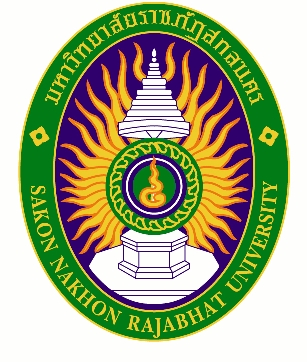                 รายงานผลการดำเนินงานโครงการชื่อโครงการ…………………..………………………………….วันที่ ………….เดือน……………..พ.ศ.............. ถึง วันที่ ………….เดือน……………..พ.ศ..............ณ ……………………………………………..อำเภอ....................  จังหวัด............................หน่วยงาน................................. สังกัด.................................... มหาวิทยาลัยราชภัฏสกลนครชื่อโครงการ…………………..………………………………….วันที่ ………….เดือน……………..พ.ศ.............. ถึง วันที่ ………….เดือน……………..พ.ศ..............ณ ……………………………………………..อำเภอ....................  จังหวัด............................หน่วยงาน................................. สังกัด.................................... มหาวิทยาลัยราชภัฏสกลนครบทสรุปผู้บริหาร…………………………………………………………………………………………………………………………………….………………………………………………………………………………………………………………………………………………...………………………………………………………………………………………………………………………………………………...………………………………………………………………………………………………………………………………………………..........................................................................คำนำ…………………………………………………………………………………………………………………………………….………………………………………………………………………………………………………………………………………………...………………………………………………………………………………………………………………………………………………...………………………………………………………………………………………………………………………………………………..........................................................................								................................								  หัวหน้าโครงการตอนที่ 1บทนำหลักการและเหตุผล.......................................................................................................................................................................
...........................................................................................................................................................................................................................................................................................................................................................
....................................................................................................................................................................................วัตถุประสงค์ของโครงการ..............................................................................................................................................................................................................................................................................................................................................................................................................................................................................................................................................ตัวชี้วัดและเป้าหมายตัวชี้วัดความสำเร็จ (เชิงปริมาณ/เชิงคุณภาพ ที่สอดคล้องกับผลิตที่ระบุไว้ในคำรับรองปฏิบัติราชการ)ตัวชี้วัดผลผลิต ....................................................................................................................................................................................................................................................................................................................
....................................................................................................................................................................................ตัวชี้วัดผลลัพธ์ ...................................................................................................................................................................................................................................................................................................................
....................................................................................................................................................................................ตอนที่ 2วิธีประเมินโครงการ.................................................................................................................................................................................................................................................................................................................................................................................................................................................................................................................................................กลุ่มเป้าหมาย.................................................................................................................................................................................................................................................................................................................................................................................................................................................................................................................................................เครื่องมือที่ใช้ในการเก็บข้อมูล.................................................................................................................................................................................................................................................................................................................................................................................................................................................................................................................................................วิธีการเก็บข้อมูล.................................................................................................................................................................................................................................................................................................................................................................................................................................................................................................................................................การวิเคราะห์ข้อมูล.................................................................................................................................................................................................................................................................................................................................................................................................................................................................................................................................................เกณฑ์ที่ใช้ในการวิเคราะห์ข้อมูล.................................................................................................................................................................................................................................................................................................................................................................................................................................................................................................................................................ตอนที่ 3ผลการวิเคราะห์ข้อมูล.................................................................................................................................................................................................................................................................................................................................................................................................................................................................................................................................................ผลการวิเคราะห์ความรู้ความเข้าใจของผู้เข้ารับการอบรม (ถ้ามี)…………………………………………………………………………………………………………………………………………………………………….ดังนี้ตารางที่.....ผลการวิเคราะห์ความรู้ความเข้าใจของผู้เข้ารับการอบรมจากตารางที่...........................................................................................................................................................................................................................................................................................................................................................................................................................................................................................................................ผลการวิเคราะห์ความพึงพอใจของผู้เข้าร่วมการอบรม (ถ้ามี)…………………………………………………………………………………………………………………………………………………………………….ดังนี้ตารางที่.......แสดงความพึงพอใจต่อการเข้าร่วมกิจกรรมของผู้เข้าร่วมอบรมจากตารางที่...........................................................................................................................................................................................................................................................................................................................................................................................................................................................................................................................ผลการวิเคราะห์การนำไปใช้ประโยชน์ของผู้เข้ารับการอบรม (ถ้ามี)…………………………………………………………………………………………………………………………………………………………………….ดังนี้ตารางที่...แสดงความคิดเห็นด้านการนำไปใช้ประโยชน์ของกลุ่มผู้เข้าร่วมอบรมจากตารางที่...........................................................................................................................................................................................................................................................................................................................................................................................................................................................................................................................ส่วนที่ 4สรุปผลการดำเนินการ......................................................................................................................................................................................................................................................................................................................................................................................................................................................................................................................................................................................................................................................................................................................................
สรุปผลการดำเนินงาน............................................................................................................................................................................................................................................... ดังนี้ ด้านความรู้ความเข้าใจ (ถ้ามี) .................................................................................................................................................................................................................................................................................................................................................................................................................................................................................................ด้านความพึงพอใจ (ถ้ามี) ........................................................................................................................................................................................................................................................................................................................................................................................................................................................................................................ด้านการนำไปใช้ประโยชน์ (ถ้ามี) ............................................................................................................................................................................................................................................................................................................................................................................................................................................................................................ปัญหาอุปสรรค………………………………..…………………………………………………………………………………………………………………………………………………………………..…………………………………………………………………………………ข้อเสนอแนะ…………………………………………………..……………………………………………………………………………………………………………………………………………………..……………………………………………………………………………สารบัญหน้ารายการประเมินระดับความรู้ระดับความรู้ระดับความรู้ระดับความรู้ระดับความรู้ระดับความรู้ระดับความรู้ระดับความรู้รายการประเมินมาก ที่สุดมากปานกลางน้อยน้อยทีสุดค่าเฉลี่ยSDระดับ……..(ร้อยละ)……..(ร้อยละ)……..(ร้อยละ)……..(ร้อยละ)……..(ร้อยละ)……..(ร้อยละ)……..(ร้อยละ)……..(ร้อยละ)……..(ร้อยละ)……..(ร้อยละ)……..(ร้อยละ)……..(ร้อยละ)……..(ร้อยละ)……..(ร้อยละ)……..(ร้อยละ)……..(ร้อยละ)……..(ร้อยละ)……..(ร้อยละ)……..(ร้อยละ)……..(ร้อยละ)……..(ร้อยละ)……..(ร้อยละ)……..(ร้อยละ)……..(ร้อยละ)……..(ร้อยละ)รวม/เฉลี่ยรายการประเมินระดับความพึงพอใจระดับความพึงพอใจระดับความพึงพอใจระดับความพึงพอใจระดับความพึงพอใจระดับความพึงพอใจระดับความพึงพอใจระดับความพึงพอใจรายการประเมินมาก ที่สุดมากปานกลางน้อยน้อยทีสุดค่าเฉลี่ยSDระดับ……..(ร้อยละ)……..(ร้อยละ)……..(ร้อยละ)……..(ร้อยละ)……..(ร้อยละ)……..(ร้อยละ)……..(ร้อยละ)……..(ร้อยละ)……..(ร้อยละ)……..(ร้อยละ)……..(ร้อยละ)……..(ร้อยละ)……..(ร้อยละ)……..(ร้อยละ)……..(ร้อยละ)……..(ร้อยละ)……..(ร้อยละ)……..(ร้อยละ)……..(ร้อยละ)……..(ร้อยละ)รวม/เฉลี่ยรายการประเมินระดับความคิดเห็นระดับความคิดเห็นระดับความคิดเห็นระดับความคิดเห็นระดับความคิดเห็นระดับความคิดเห็นระดับความคิดเห็นระดับความคิดเห็นรายการประเมินมาก ที่สุดมากปานกลางน้อยน้อยทีสุดค่าเฉลี่ยSDระดับ……..(ร้อยละ)……..(ร้อยละ)……..(ร้อยละ)……..(ร้อยละ)……..(ร้อยละ)……..(ร้อยละ)……..(ร้อยละ)……..(ร้อยละ)……..(ร้อยละ)……..(ร้อยละ)……..(ร้อยละ)……..(ร้อยละ)……..(ร้อยละ)……..(ร้อยละ)……..(ร้อยละ)……..(ร้อยละ)……..(ร้อยละ)……..(ร้อยละ)……..(ร้อยละ)……..(ร้อยละ)รวม/เฉลี่ย